教师招聘每日一练（7月19日）1.教师在教育活动中要遵循循序渐进原则，因为( )。   [单选题]正确率：100%2.一般来说，人的身心发展是从上到下，从中心部位向四周边缘呈放射性方向发展，这说明了人的身心发展具有( )。   [单选题]正确率：93.48%3.发展关键期通常指身体或心理的某一方面的技能和能力最适宜形成的时期。该理论的提出反应了个体身心发展具有( )规律。   [单选题]正确率：47.83%4.“拔苗助长”违背了( )。   [单选题]正确率：100%5.有的孩子小学时抽象思维就已有很好的发展，有的要到十四五岁才有能显著表现，这体现了身心发展的( )规律。   [单选题]正确率：89.13%选项小计比例A.学生只有机械记忆的能力00%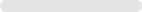 B.教师的知识能力是不一样的00%C.教育活动中要遵循人的身心发展一般规律 (答案)46100%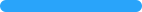 D.教育活动完全受到人的遗传素质制约00%选项小计比例A.顺序性 (答案)4393.48%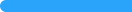 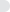 B.阶段性36.52%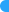 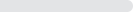 C.差异性00%D.互补性00%选项小计比例A.顺序性12.17%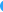 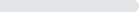 B.阶段性2350%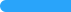 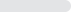 C.差异性00%D.不平衡性 (答案)2247.83%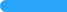 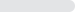 选项小计比例A.直观性原则00%B.巩固性原则00%C.循序渐进原则 (答案)46100%D.因材施教00%选项小计比例A.顺序性00%B.个别差异性 (答案)4189.13%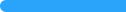 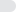 C.阶段性12.17%D.不均衡性48.7%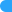 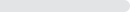 